Week 12Monday 8th June 2020Year 5 and 6 Reading comprehension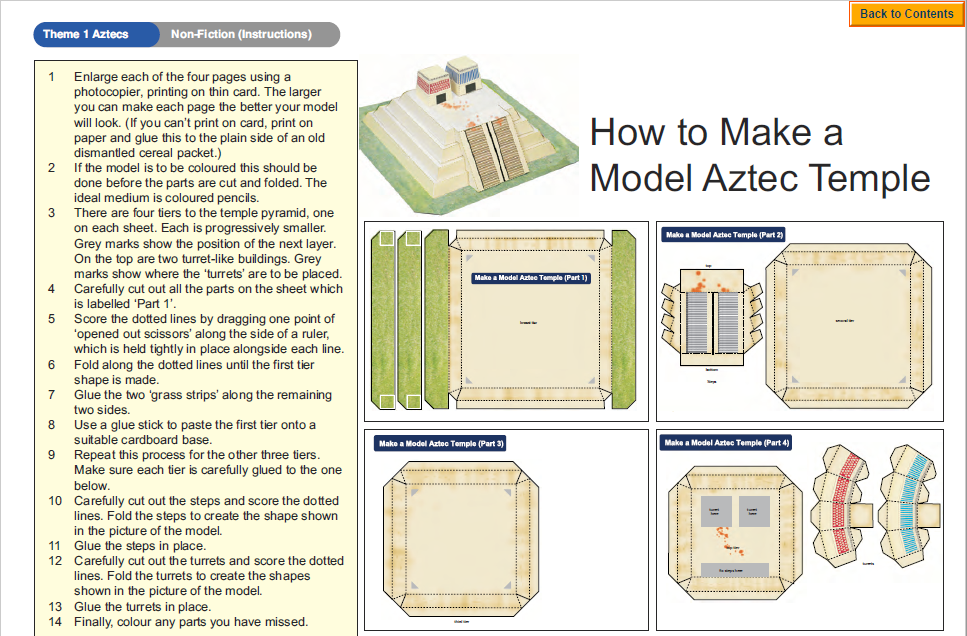 Questions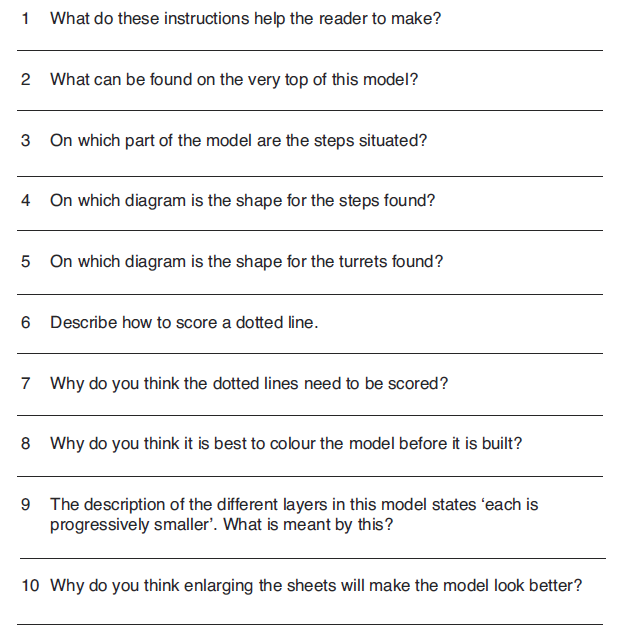 Challenge: write a brief set of instructions telling how to dismantle a breakfast cereal packet and reassemble it inside out so the outside surfaces are completely blank.Tuesday 9th June 2020English SPAG- revision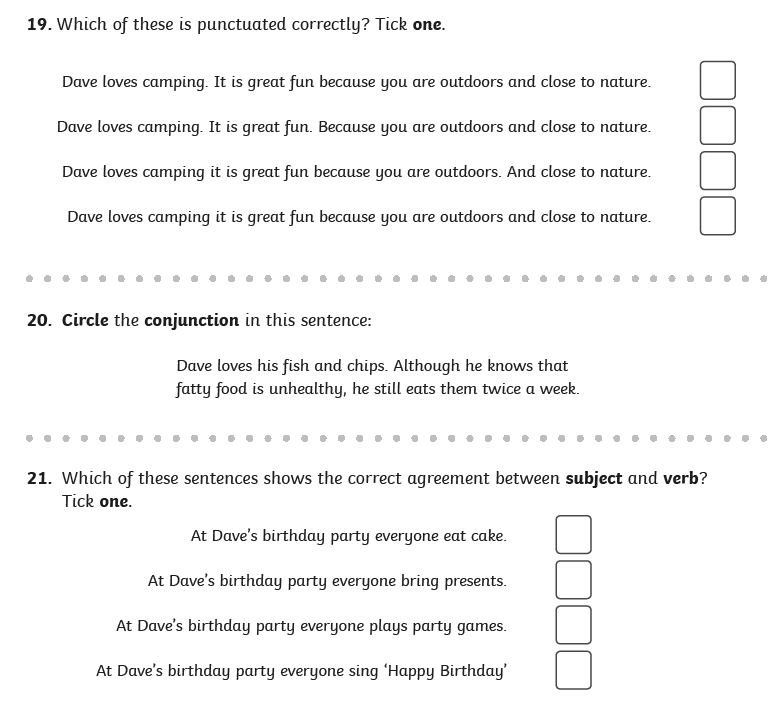 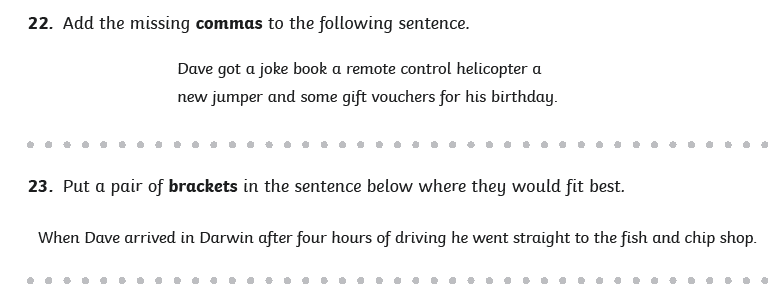 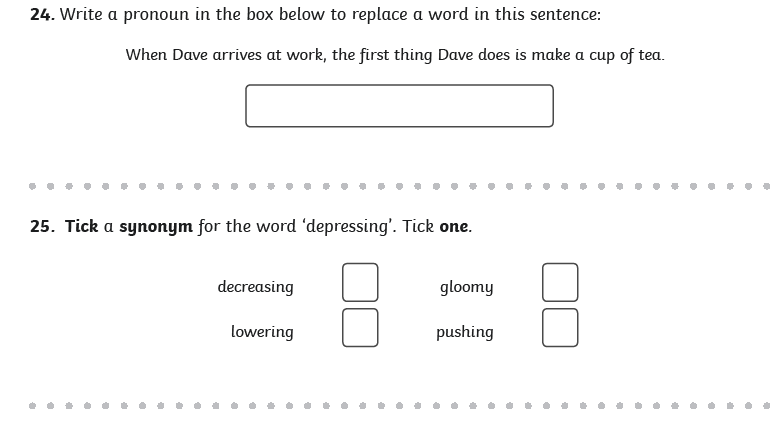 Wednesday 10th June 2020Writing task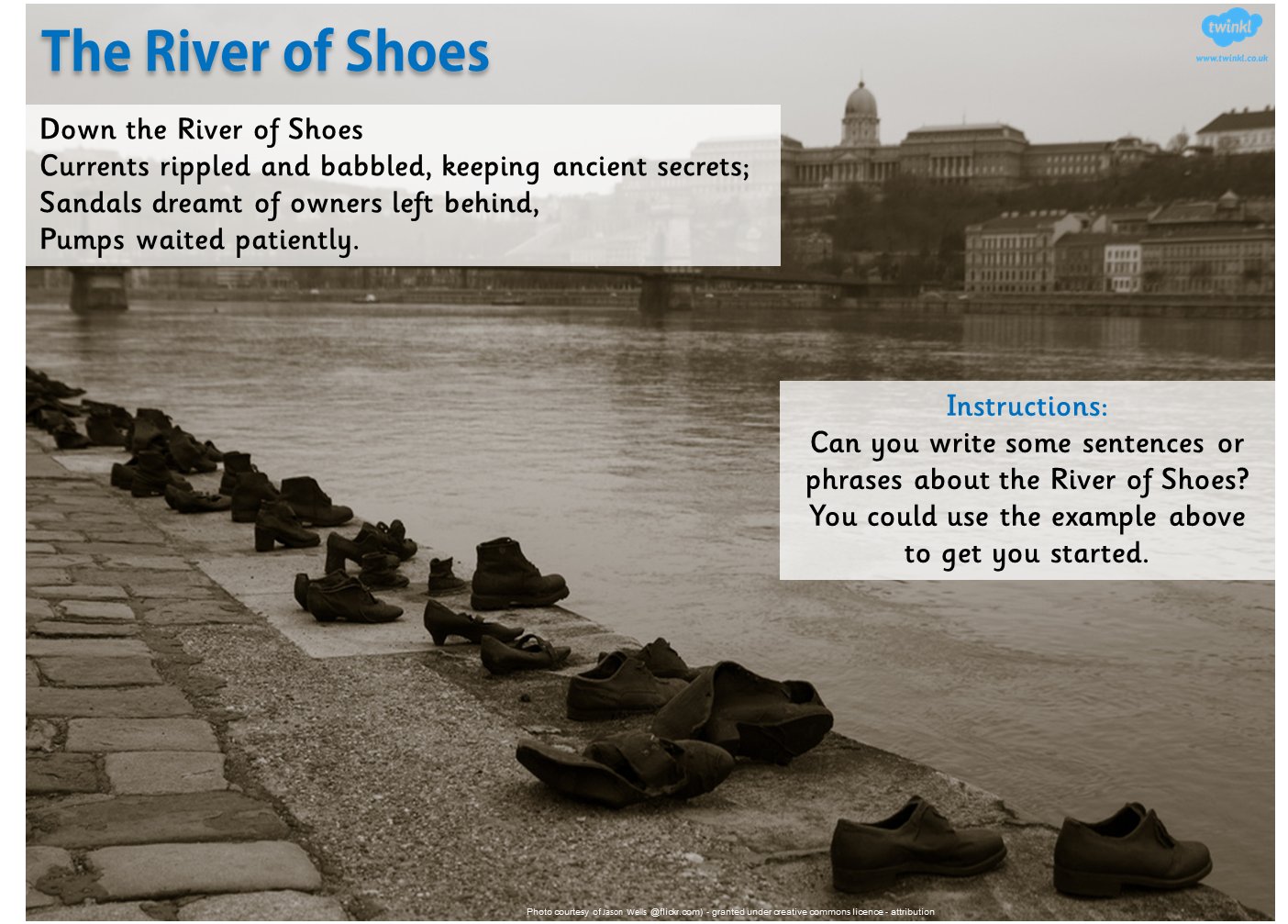 Things to think about:Where have these shoes come from?Why have they been left there?Who they may belong to? Adults, children?Was there a tragedy that happened? Thursday 11th June 2020Spellings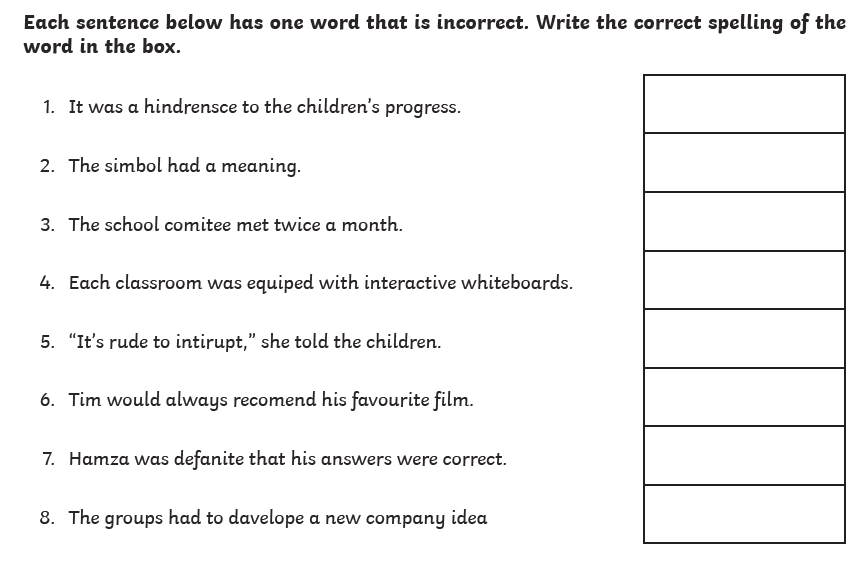 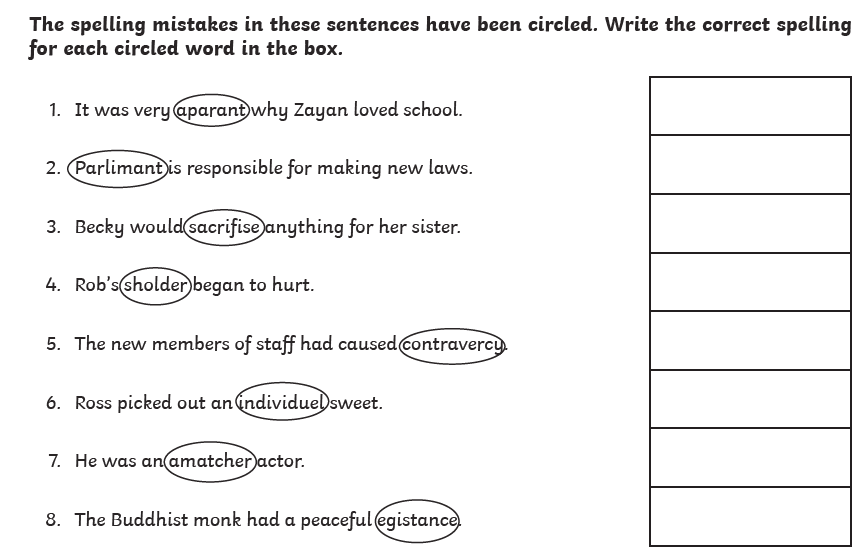 Now write a sentence using each word that you corrected. Make sure the word is written in the correct context.Friday 12th June 2020Reading comprehension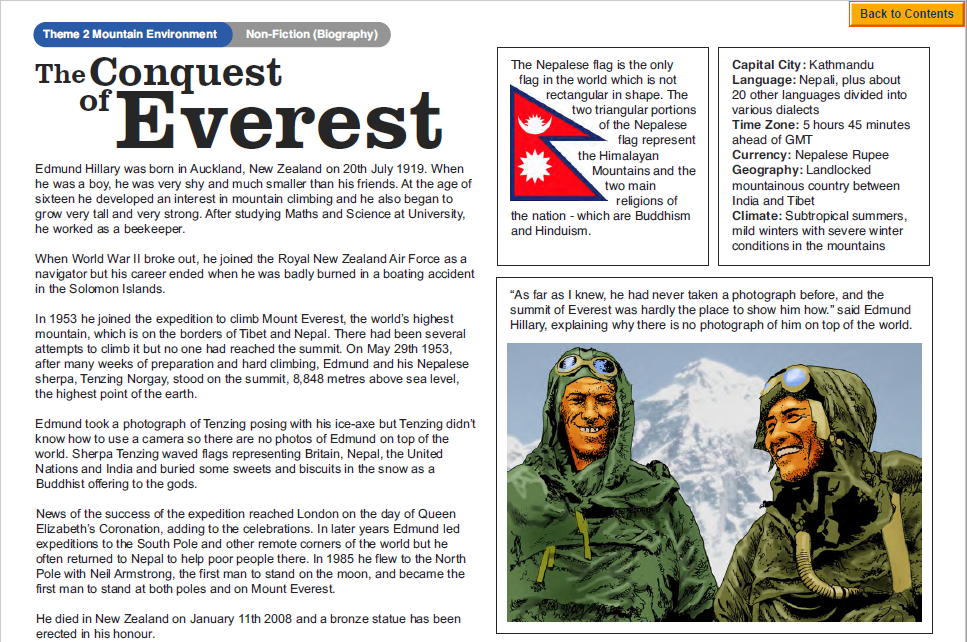 Questions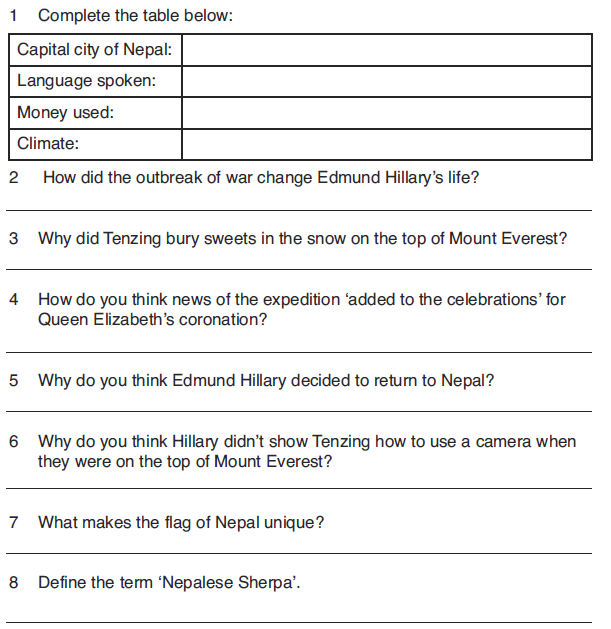 Challenge: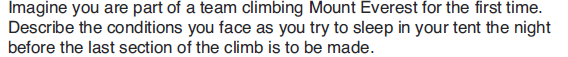 